Беседа по ОБЖТема «Внешность человека может быть обманчива»Цель. Объяснить ребенку, что приятная внешность незнакомого человека не всегда означает его добрые намерения.Материал. Цветные карандаши (или фломастеры, гуашь, акварель), Ход беседы:У ребенка есть собственные представления о том, какие взрослые могут быть опасными, а какие — нет. Чаще всего дети считают, что:• это люди с неприятной внешностью, неопрятно одетые;• мужчины опаснее, чем женщины;•юноши и девушки, такие веселые и жизнерадостные, вообще не могут быть злыми.• Почему незнакомый взрослый человек может быть опасен для ребенка?• Как выглядит опасный человек?• Кого можно не бояться? Опишите внешность.• Всегда ли приятная внешность означает и добрые намерения?• Кто из вас может рассказать о хорошем человеке (сказочном герое) с непривлекательной внешностью?• Были ли в жизни у кого-нибудь из вас случаи, когда красивый человек оказывался злым?Подведите детей к мысли о том, что незнакомому человеку на улице не следует доверять, даже если он внешне привлекателен.Задание 1. Предложите детям внимательно рассмотреть иллюстрации к заданию.Спросите, узнали ли они сюжеты сказок и их персонажей, нарисованные художником.Предложите им назвать сказочных героев:• с привлекательной внешностью (красивых, хорошо одетых);• с непривлекательной внешностью (злых, неопрятно одетых, некрасивых);• добрых (с хорошими намерениями, поступками);• злых, опасных (с недобрыми намерениями, поступками). Смогут ли дети догадаться, внешность каких героев соответствует их намерениям (поступкам), а каких — нет.Подведите детей к мысли о том, что на страницах альбома не раскрашены изображения именно «неоднозначных» героев. Предложите детям их раскрасить.Наблюдайте.Обратите внимание на то, какие цвета используют дети при раскрашивании черно-белых иллюстраций. Кто из них подчеркивает непривлекательную внешность добрых героев (Золушка и Чудище с аленьким цветочком), используя темный или блеклый цвета, а кто постарался их украсить с помощью «красивой» палитры. Кто пытается сделать внешность Снежной королевы еще более красивой, используя нарядные краски, а может быть, кто-нибудь пытается ее обезобразить. Каким цветом дети раскрашивают старушку с яблоком? Обсудите вместе. Предложите детям обменяться мнениями о том, почему они выбрали для каждого героя именно такую палитру. Пусть прозвучат разные ответы.Сочиняйте.Попросите детей придумать короткие истории и описать внешность и действия героев с условием, что их персонажи — не животные, а люди. Постарайтесь направить рассуждения детей Постарайтесь направить рассуждения детей таким образом, чтобы в рассказах прозвучали различные варианты. Например: герой с привлекательной внешностью совершает добрый поступок илиоказывается коварным и злым; обладатель несимпатичной наружности в одной истории действует жестоко, а в другой может оказаться хорошим и добрым.Побудите рассказчика уделить особое внимание описанию внешности героя, помогите ему вопросами:• Как персонаж выглядит?• Во что одет?• Какой у него голос?Пусть остальные дети тоже зададут рассказчику свои вопросы.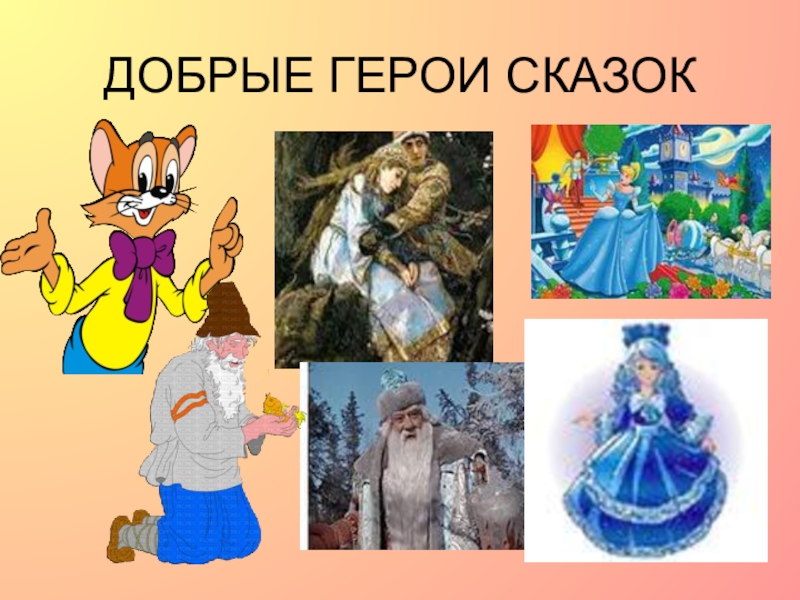 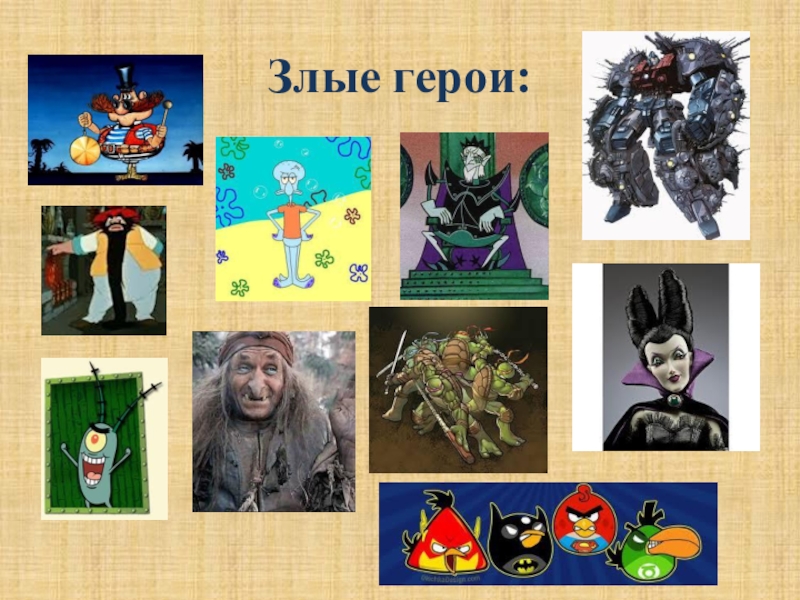 